VistA Scheduling Enhancements (VSE)

GUI Release 1.7.15.0 Release Notes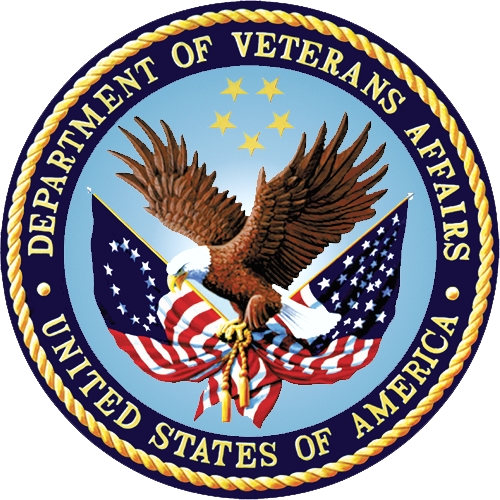 November 2021
Version 2.0Department of Veterans AffairsRevision HistoryTable of Contents1.	Introduction	11.1.	Purpose	11.2.	Audience	12.	This Release	13.	Features and Functionality	13.1.	Enhancements Implemented and Defects Fixes	14.	User Documentation	25.	Known Issues	2Table of TablesTable 1: Enhancements and Defects Fixes	1IntroductionDepartment of Veterans Affairs (VA) has a need to improve the efficiencies of the outpatient medical scheduling processes through improved visibility of information. VA has created a comprehensive scheduling solution to modernize the Veterans Health Information Systems and Technology Architecture (VistA) Scheduling (VS) product.PurposeThe purpose of this document is to provide a summary of the enhancements and defect corrections that make up VS Graphical User Interface (GUI) Release 1.7.15.0. The release software package is comprised of the following:VS GUI application 1.7.15.0VistA M patch SD*5.3*800AudienceThis document targets the administrators and users of the VistA Scheduling package.This ReleasePlease see Features and Functionality for a summary of the enhancements and defect corrections implemented with VS GUI Release 1.7.15.0 and VistA patch SD*5.3*800.Features and FunctionalityThe following subsections describe the features included in the VS GUI 1.7.15.0 package and VistA patch SD*5.3*800.Enhancements Implemented and Defects FixesTable 1 lists the enhancements implemented and defects corrected in VS GUI Release 1.7.15.0. The work item ID is the Jira issue number.Table 1: Enhancements and Defects FixesUser DocumentationThe documentation distributed with VS GUI Release 1.7.15.0 is available for download from the VA Software Document Library (VDL).Known IssuesAll known issues resolved by this release were documented in ServiceNow tickets and/or Jira issues as part of the ongoing, post-warranty, sustainment effort. Appropriate issues, workarounds, and step by step resolutions are documented in Knowledge Base articles and included in the searchable ServiceNow Knowledge Base hosted by the VA Enterprise Service Desk (ESD).DateVersionDescriptionAuthor11/29/20212.0Version update to 1.7.15.0Liberty ITS11/16/20211.1Removed VSE-1731 from Table 1; sent for approvalLiberty ITS11/15/20211.0Sent for approvalLiberty ITS11/05/20210.1Baseline for VS GUI R1.7.15.0 and SD*5.3*800Liberty ITSWork Item IDSummary of ChangeVSE-1777VistA: Add Enterprise Appointment Scheduling (EAS) Transaction ID to Check-in RPCsVSE-1776VistA: Return Title in Video Visit Service (VVS) provider search Remote Procedure Call (RPC)VSE-1775.NET GUI: Add Title to VVS Provider Search resultsVSE-1760.NET GUI: Provider Search dialog cosmetic cleanupVSE-1742VistA: Update SDEC SETTINGS VVC stop codes to add 648 and 679 and remove 225VSE-1732.NET GUI: Multiple Return to Clinic (MRTC) NoShow does not return Parent to Request Management (RM) GridVSE-1730VistA: Rename SDES SET APPT REQ CREATE and SDES SET APPT REQ UPDATEVSE-1729VistA: Rename SDES GET APPT to SDES GET APPT BY Internal Entry Number (IEN)VSE-1670.NET: Update VVS Provider Search to display email addressVSE-1652VistA: INC19671287 coding change incorrect provider email in VA Video Connect (VVC) AppointmentVSE-1630VistA: Check-in patient when E-check-in is completeVSE-1629.NET: Check for and fix orphaned MRTC ChildrenVSE-1616VistA: Wrap Veteran Point of Service (VPS) Patient Registration RPC in SDEC RPCVSE-1598.NET GUI: Implement new JSON mapping model on APPT request Low-code Software Development (LSD) ServicesVSE-1569VistA: Create RPC to cancel availability for a clinic in HOSPITAL LOCATION file (44)VSE-1568VistA: Create RPC to View/Get availability for a clinic in HOSPITAL LOCATION file (44)VSE-1566VistA: Create RPC to add availability for a clinic in HOSPITAL LOCATION file (44)VSE-1495NET: View/Edit Appointment not displaying Eligibility for Appointments at Inactive ClinicsVSE-1457Parent (Multiple Return to Clinic (MRTC) is removing from the Request Management (RM) Grid, when child request associated with that parent are still in the RM GridVSE-190Close Request Message - Remediate 508 findings in Close Request formVSE-187Overbook Message - Remediate 508 findings in Overbook Message form